Publicado en Ciudad de México el 06/03/2024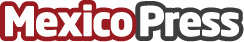 Glitzi, la innovadora App de servicios de belleza y bienestar a domicilio, impulsa el crecimiento de más de 750 microempresarias en MéxicoEl 92% de los profesionales que brindan los servicios en Glitzi son mujeres. Los profesionales que son parte de la plataforma ganan cerca de cuatro veces más que en un salón de belleza y spa tradicional. En 5 años Glitzi ha brindado más de 100,000 servicios a más de 20 mil clientesDatos de contacto:Elizabeth CruzContacto Prensa5565775624Nota de prensa publicada en: https://www.mexicopress.com.mx/glitzi-la-innovadora-app-de-servicios-de Categorías: Emprendedores Software Belleza Otros Servicios Innovación Tecnológica Bienestar http://www.mexicopress.com.mx